DR GEORGE S RICHMOND MEMORIAL SCHOLARSHIP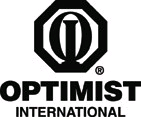 Sunrise Optimist Club of Saint Joseph, MissouriTo:  Megan McCamyFrom: Tom RichmondDate: January 10, 2022Subject: 2021 Sunrise Optimist’s Scholarship Please find attached, application forms for the 2022 Dr. George S Richmond Memorial Scholarship, provided by the Sunrise Optimist’s Club of St. Joseph.  It is open to all graduating seniors in Andrew and Buchanan counties. If you have any problems printing these documents, please let us know, and we will provide hard copies.  Please print as many copies as you need.  The scholarship is to Missouri Western State University and is given over two semesters. A copy of final grades is needed from the first semester before the second semester amount is given.  The grant is for a total of $1000.Please encourage your applicants to fill the form out fully.   A copy of their transcript will be necessary.   The three Letters of recommendation are most important, as is the clarity with which they answer the questions posed.     We have had a number of past applications submitted with no entry in the Family Income field.   Financial need is weighted, and influences 20% of the overall score.  Please note that all information provided will be strictly confidential.The winner will be asked to attend an Optimist meeting, to be our guest for breakfast.   They will be asked to tell something about themselves and their goals in life, as well as meet the membership.   We meet every Wednesday morning at 6:45, at the Denny’s on .   Applications must be submitted by March 11, 2022.   Please contact Tom Richmond at 816-341-9278 or Tomgrichmond@outlook.com and I will be happy to pick them up or mail hard copies to: Tom Richmond 3210 Harbor View DriveSt. Joseph, MO 64506  If you have any questions, please e-mail or call 816-342-9278.  Yours truly,Tom RichmondSunrise Optimist’s Scholarship Chairperson     